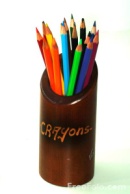 Tom has 11 pencils. Ben has 14 pencils. How many more pencils does Ben have than Tom?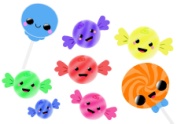 Nina has 8 sweets and Lily has 12. How many more does Lily have than Nina?Paul and Louise have 3 pets and Charlie and Harry have 7. How many more pets do Charlie and Harry have?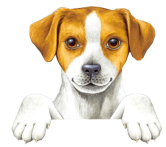 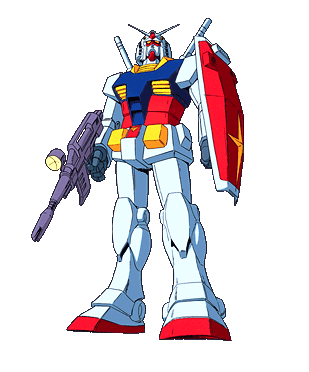 Adam has 7 Transformers. Lewis has 13. How many fewer does Adam have than Lewis?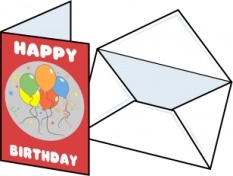 Katy has 17 birthday cards and Laura has 13. How many fewer does Laura have than Katy?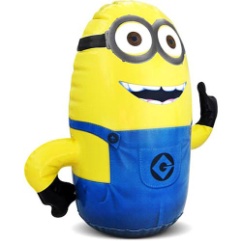 Amy buys a Minion for £9. It was £16. By how much has the price been reduced?1234567891011121314151617181920